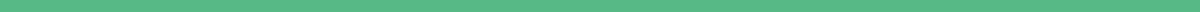 Weekly Employee Availability FormEmployee DetailsName: _________________________________________________Role: __________________________________________________Department/Team: _______________________________________Employee Number:________________________________________Phone: _________________________________________________Email: __________________________________________________Week Commencing: _________________Please fill in your available hours for the week commencing on the date mentioned above.Special Notes or Conditions:Employee Signature: _______________________ Date: _________________DayAvailable Start TimeAvailable End TimeTotal HoursUnavailable Time SlotsMondayTuesdayWednesdayThursdayFridaySaturdaySunday